Как черепашки в башню превращалисьЦели: развивать умение группировать фигуры по цвету и размеру, составлять из них «башню».Развивать мелкую моторику, внимание воображение.Материалы: Игровое пособие Воскобовича «Черепашки», коврограф, Лягушки – матросы и Гусь-капитан.Ход игровой ситуацииОднажды на берегу голубого ручейка, где живут Гусь-капитан со своими матросами – лягушками произошла интересная история.После долгих плаваний команда отдыхала на берегу, грелась на солнышке. Вдруг в кустах что-то зашевелилось. Наши храбрые герои во главе с капитаном заметили это и немедленно поспешили проверить что там.… Из кустов стали выползать одна за одной интересные черепашки…-Воспитатель достает разноцветных «черепашек» (красного, синего, зеленого, желтого цвета) и показывает детям.Как вы думаете, чему так удивились наши герои?-ответы детейДействительно, вы правы, это черепашки не простые – они разного цвета и размера..Черепашки подползли к нашим героям и попросили прокатить их в кораблике по голубому ручейку. Капитан - гусь согласился и велел своим матросам разделить наших черепашек на несколько групп.-Воспитатель: Давайте поможем матросам.Показывая черепашек, подводит детей к тому, что черепашки различаются не только по цвету, но и по размеру. Просит помочь матросам.Дети делят черепашек на четыре группы .Матросы: - Большое спасибо ребята, вы помогли нам. Теперь мы можем по очереди покатать всех черепашек.Матросы взяли первую группу(больших) черепашек и повезли кататься. А в это время маленькие любопытные черепашки сталь строится в башенку, им так хотелось увидеть как поплыл кораблик.Остальные черепашки, смотря на это тоже захотели построиться, но у них не получилось.Воспитатель: Предлагает ребятам помочь.Дети помогают остальным черепашкам построиться в башенки.Итоговый вопрос: Какого цвета были черепашки? Какого размера?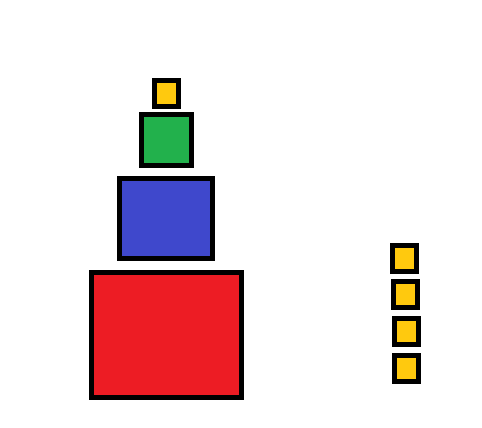 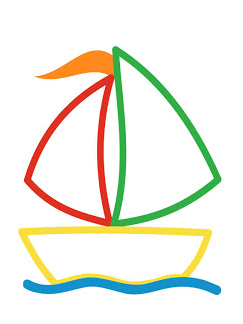 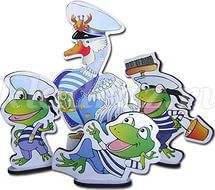 